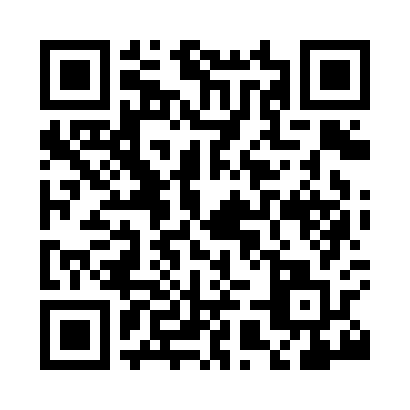 Prayer times for Lugton, South Lanarkshire, UKMon 1 Jul 2024 - Wed 31 Jul 2024High Latitude Method: Angle Based RulePrayer Calculation Method: Islamic Society of North AmericaAsar Calculation Method: HanafiPrayer times provided by https://www.salahtimes.comDateDayFajrSunriseDhuhrAsrMaghribIsha1Mon3:004:391:227:0910:0511:432Tue3:014:401:227:0810:0411:433Wed3:024:411:237:0810:0411:434Thu3:024:421:237:0810:0311:435Fri3:034:431:237:0810:0211:436Sat3:034:441:237:0710:0211:427Sun3:044:451:237:0710:0111:428Mon3:054:461:237:0710:0011:429Tue3:054:471:237:069:5911:4110Wed3:064:491:247:069:5811:4111Thu3:074:501:247:059:5711:4012Fri3:074:511:247:059:5611:4013Sat3:084:531:247:049:5511:3914Sun3:094:541:247:049:5311:3915Mon3:104:561:247:039:5211:3816Tue3:104:571:247:039:5111:3717Wed3:114:591:247:029:4911:3718Thu3:125:001:247:019:4811:3619Fri3:135:021:257:009:4711:3520Sat3:145:031:257:009:4511:3521Sun3:155:051:256:599:4311:3422Mon3:155:071:256:589:4211:3323Tue3:165:081:256:579:4011:3224Wed3:175:101:256:569:3811:3125Thu3:185:121:256:559:3711:3026Fri3:195:141:256:549:3511:3027Sat3:205:151:256:539:3311:2928Sun3:215:171:256:529:3111:2829Mon3:225:191:256:519:2911:2730Tue3:225:211:256:509:2811:2631Wed3:235:231:256:499:2611:25